PROYECTO DE ORDEN DEL DÍA REVISADODocumento preparado por la Oficina de la UniónDescargo de responsabilidad: el presente documento no constituye un documento de política u orientación de la UPOV	Apertura de la sesión	Aprobación del orden del día	Informe sobre las novedades acaecidas en la UPOV, donde figuran las cuestiones pertinentes examinadas en las últimas sesiones del Comité Administrativo y Jurídico, el Comité Consultivo y el Consejo (documento TC/53/10)	Organización de las sesiones de la UPOV (documento TC/53/14)	Informes sobre la labor de los Grupos de Trabajo Técnico, incluido el Grupo de Trabajo sobre Técnicas Bioquímicas y Moleculares, y Perfiles de ADN en particular (BMT) (documentos TWA/45/25, TWC/34/32, TWF/47/25, TWO/49/25 Rev. y TWV/50/25 e informes verbales de los Presidentes)	Cuestiones planteadas por los Grupos de Trabajo Técnico (documento TC/53/3)	Documentos TGP (documento TC/53/5)Revisión de documentos TGP TGP/7:	Elaboración de las directrices de examen Revisión del documento TGP/7:  Carpeta de material para los redactores de directrices de examen (documento TC/53/15)TGP/8:	Diseño de ensayos y técnicas utilizados en el examen de la distinción, la homogeneidad y la estabilidadRevisión del documento TGP/8:  Parte II:  Técnicas utilizadas en el examen DHE, sección 9:  Criterio combinado interanual de distinción (COYU) (documento TC/53/16)Revisión del documento TGP/8:  Parte II:  Técnicas utilizadas en el examen DHE, nueva sección:  Examen DHE de muestras en bloque (documento TC/53/17)Revisión del documento TGP/8:  Parte II:  Técnicas utilizadas en el examen DHE, nueva sección:  Tratamiento de datos para la evaluación de la distinción y la elaboración de descripciones de variedades (documento TC/53/18)TGP/10:	Examen de la homogeneidadRevisión del documento TGP/10:  nueva sección:  Evaluación de la homogeneidad de las plantas fuera de tipo mediante la observación de más de un ciclo de cultivo o mediante la observación de submuestras (documento TC/53/19) 	Cooperación en el examen (documento TC/53/20)	Información y bases de datosa)	Bases de datos de información de la UPOV (documento TC/53/6)b)	Formulario electrónico de solicitud (documento TC/53/7)c)	Intercambio y uso de programas informáticos y equipo (documento TC/53/8)d)	Bases de datos de descripciones de variedades (documento TC/53/9)	Número de ciclos de cultivo (documento TC/53/21)	Asuntos relativos a las descripciones de variedades (documento TC/53/22)	Determinación de umbrales calculados para excluir las variedades notoriamente conocidas del segundo ciclo de cultivo cuando se emplea el COYD (documento TC/53/23)	Métodos estadísticos aplicados a caracteres observados visualmente (documento TC/53/24)	Técnicas moleculares (documento TC/53/11)	Debate sobre:a)	la utilización de caracteres de resistencia a las enfermedades y a los insectos en el examen DHE b)	la gestión de las colecciones de variedades c)	la distancia mínima entre las variedadesd)	la creciente participación de nuevos miembros de la Unión en la labor del TC y de los TWP	Denominaciones de variedades (documento TC/53/12)	Talleres preparatorios (documento TC/53/13)	Lista de géneros y especies respecto de los cuales las autoridades poseen experiencia práctica en el examen de la distinción, la homogeneidad y la estabilidad (documento TC/53/4)	Plantilla de directrices de examen en Internet (documento TC/53/29)	Directrices de examen (documentos TC/53/2, TC/53/25, TC/53/26, TC/53/27, TC/53/28 y TC/53/30)	Programa de la quincuagésima cuarta sesión 	Aprobación del informe (si se dispone de tiempo suficiente)	Clausura de la sesión[Fin del documento]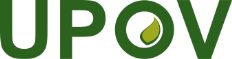 SUnión Internacional para la Protección de las Obtenciones VegetalesComité TécnicoQuincuagésima tercera sesión
Ginebra, 3 a 5 de abril de 2017TC/53/1 Rev.Original:  InglésFecha:  24 de marzo de 2017